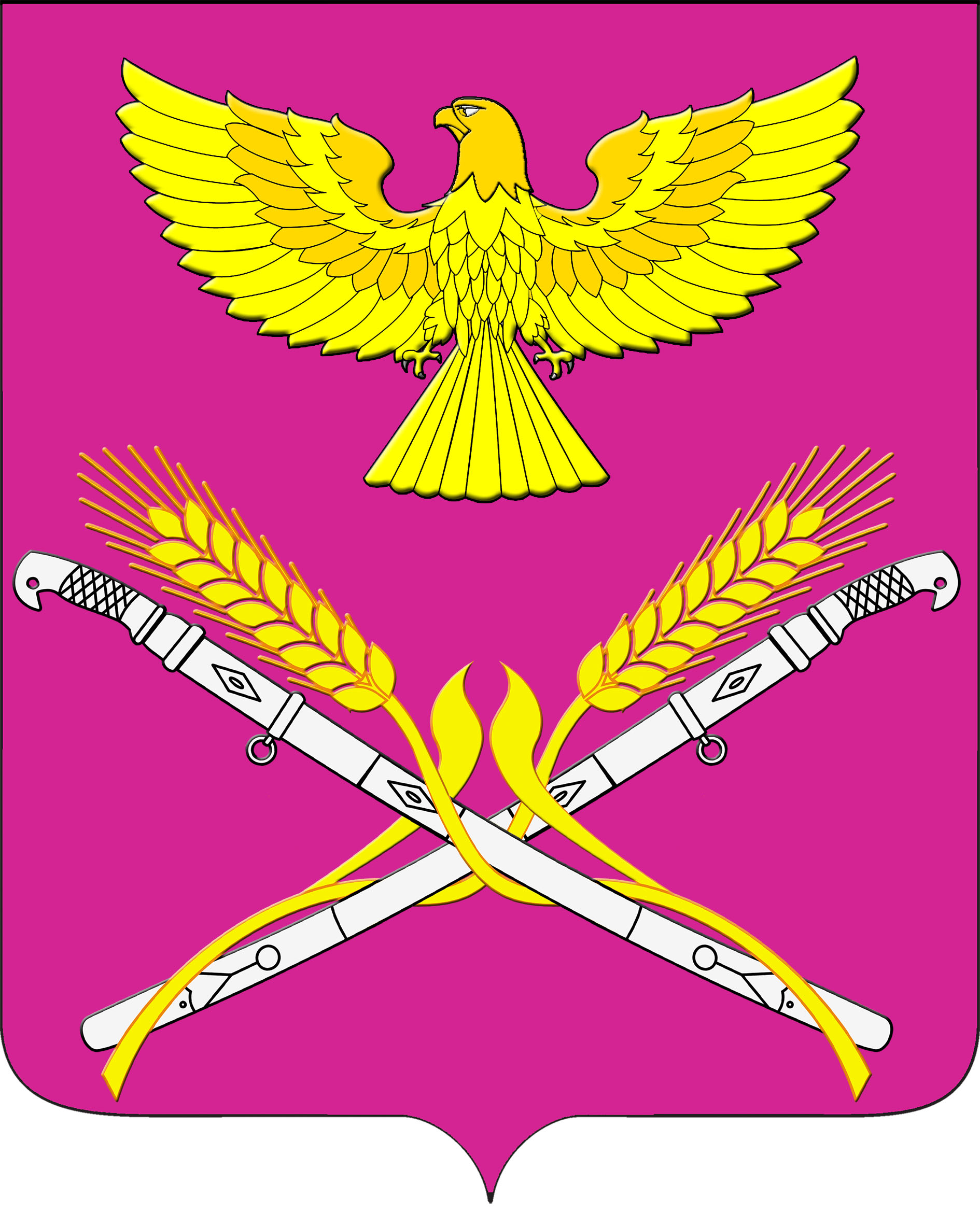 АДМИНИСТРАЦИЯ НОВОПЕТРОВСКОГО СЕЛЬСКОГО ПОСЕЛЕНИЯПАВЛОВСКОГО РАЙОНА РАСПОРЯЖЕНИЕ   от 09.01.2024 года.                                                                                      №  2-рСтаница Новопетровская Об установлении минимального размера оплаты труда  работникам замещающих должности, не являющиеся должностями муниципальной службы в администрации Новопетровского сельского поселения Павловского района           На основании Федерального закона Российской Федерации от 27 ноября 2023 года № 548-ФЗ   « Об установлении минимального размера  оплаты труда»:	1.Установить  работникам замещающих должности, не являющиеся должностями муниципальной службы в администрации Новопетровского сельского поселения Павловского района минимальный размер оплаты  труда в сумме 19242 (девятнадцать  тысяч двести сорок два) рубля в месяц (приложение).          2. Контроль за выполнением настоящего распоряжения оставляю за собой.	3. Распоряжение вступает в силу со дня его подписания и распространяет свои  правоотношения, возникшие с  1 января 2024 года.Глава Новопетровского сельского поселения                                                         Павловского района                                                                         Е.А.Бессонов ПРИЛОЖЕНИЕ                                                                              к распоряжению администрации                                                                        Новопетровского сельскогопоселения                                                                                         Павловского района                                                                                от 09.01.2024 года  №  2-рСПИСОКработников замещающих должности, не являющиеся должностями муниципальной службы в администрации Новопетровского сельского поселения Павловского районаГлава Новопетровского сельского поселения                                                         Павловского района                                                                           Е.А.Бессонов2№п/пФ.И.О.ДолжностьМинимальный размер оплаты труда(руб.)ФЗП в месяц (руб.) 1.Игнатенко Юлия ВикторовнаУборщик служебных помещений1924296212Левченко Анатолий ГригорьевичВодитель 1924219242